         363131, Республика Северная Осетия – Алания, с. Ир, ул. Ф.Кастро, 4; тел./ факс: 8(86738) 2-40-81; 2-40-22,  http://www.rso-ir.ru, e-mail: ams_ir@mail.ruПОСТАНОВЛЕНИЕ01.12.2015г.					№ 35						с. ИрОб утверждении административного регламента предоставления АМС Ирского сельского поселения Пригородного района РСО-Алания муниципальной услуги «Выдача разрешения на проведение земляных работ»В соответствии с Федеральным законом от 27.07.2010 № 210-ФЗ «Об организации предоставления государственных и муниципальных услуг», постановлением администрации Ирского  сельского поселения от 03.09.2010 г. № 51 «Об утверждении Порядка разработки и утверждения административных регламентов исполнения муниципальных функций (предоставления муниципальных услуг) », руководствуясь Уставом Ирского сельского поселения, администрация Ирского сельского поселения ПОСТАНОВЛЯЮ:1. Утвердить административный регламент предоставления администрацией Ирского  сельского поселения  муниципальной услуги «Выдача разрешения на проведение земляных работ»  согласно приложению.2. Настоящее постановление «Об утверждении административного регламента предоставления администрацией Ирского сельского поселения  муниципальной услуги  «Выдача разрешения на проведение земляных работ» разместить на официальном информационном стенде Ирского сельского поселения.3. Постановление вступает в законную силу с момента подписания. 4. Контроль за исполнением данного постановления оставляю за собой. Глава Ирского сельского поселения						В.Г. КулумбековУæрæсейы ФедерациРеспубликæЦæгат Ирыстон – АланиГорæтгæрон районы Иры хъæуыбынæттон хиуынаффæйадыадминистраци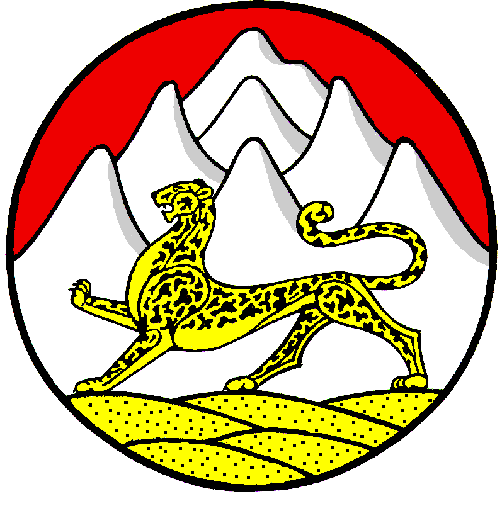 Российская ФедерацияРеспубликаСеверная Осетия – АланияАдминистрация местногосамоуправленияИрского сельского поселенияПригородного района